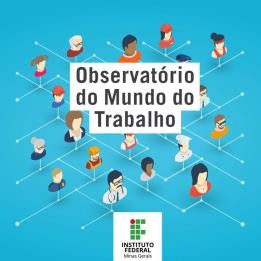 OBSERVATÓRIO DA EDUCAÇÃO PROFISSIONAL E TECNOLÓGIA EDITAL N° 01/2018ANEXO IFICHA DE INSCRIÇÃO PARA BOLSA DE INICIAÇÃO CIENTÍFICANome do candidato: 		 RG: 	CPF: 	 Endereço:		 Cidade: 	E-MAIL(obrigatório):  	Contato:( 	) 	( 	) 	Machado, 	de 	de 2018.Declaro para os devidos fins que as informações concedidas são verídicas e de minha inteira responsabilidade.Assinatura do candidato(a)............................................................................................................................................................OBSERVATÓRIO DA EDUCAÇÃO PROFISSIONAL E TECNOLÓGIAComprovante de inscrição no processo de seleção de bolsista – Edital n° 01/2018.Recebido por: 	Data: 	/	/ 	